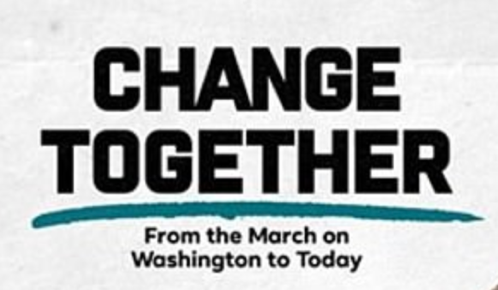 August 27, 2020Watch Here: https://www.facebook.com/watch/?v=818178668988238 (Chika performance starts at 40:23 mark)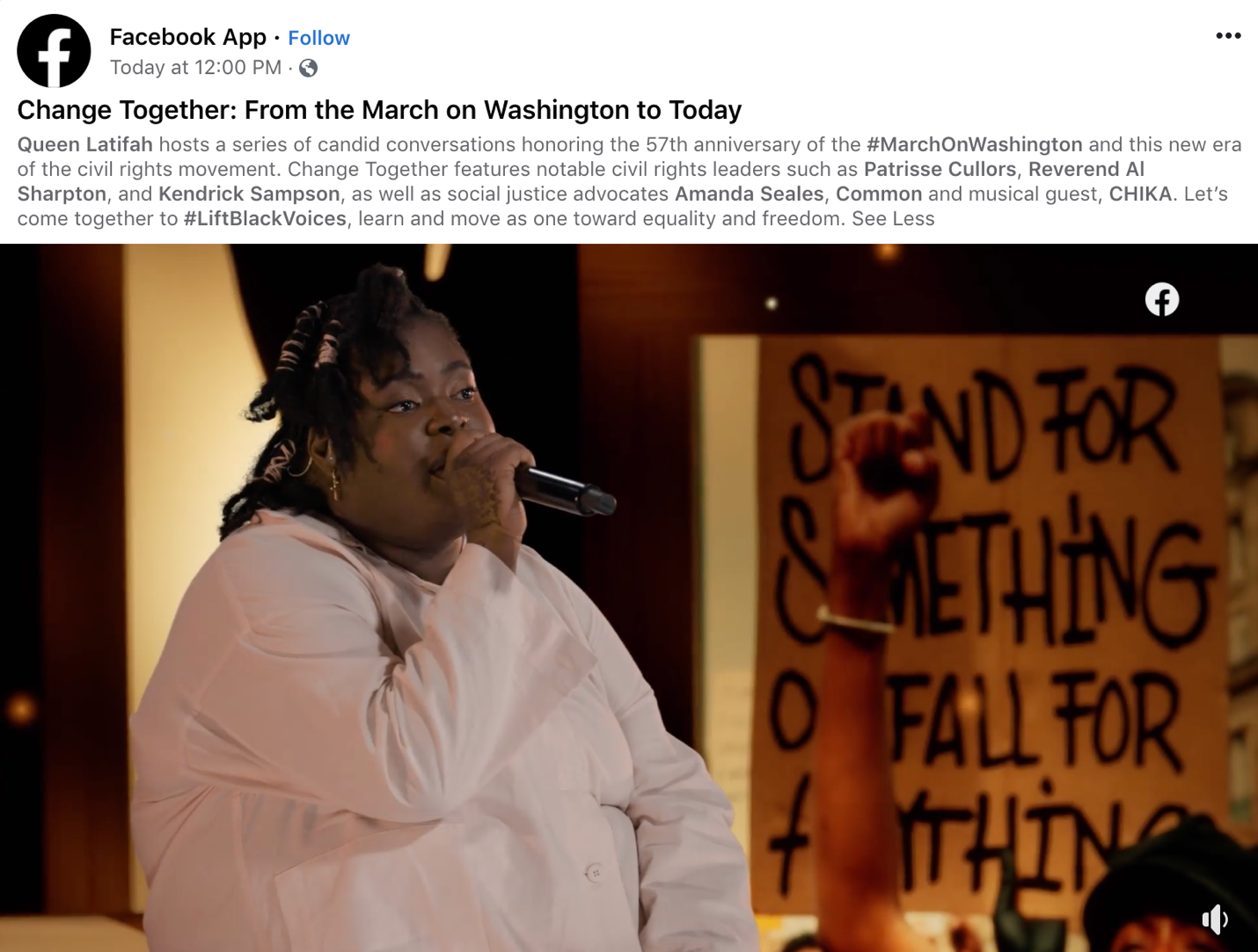 